Отчет о результатах самообследованияМуниципального автономного общеобразовательного учреждения «Гимназия № 47 имени А.П. Гайдара» городского округа город Уфа Республики Башкортостан за 2020 год I. Общие сведения об организацииМуниципальное автономное общеобразовательное учреждение «Гимназия № 47 имени А.П. Гайдара» городского округа город Уфа Республики Башкортостан (МАОУ «Гимназия № 47») создано в соответствии с Постановлением главы Администрации городского округа город Уфа Республики Башкортостан от 14.10.2010 г. № 5982 и зарегистрировано в Межрайонной инспекции Федеральной налоговой службы № 39 по Республике Башкортостан от 11.01.2011 г. Лицензия № 4053 от 24.03.2016, свидетельство о государственной аккредитации № 2090 от 06.05.2016. Учредитель - городской округ город Уфа Республики Башкортостан.Цели деятельности:– становление и формирование личности обучающегося, развитие его индивидуальных способностей, положительной мотивации и умений учебной деятельности, развитие интереса к познанию и творческих способностей обучающегося;– формирование навыков самостоятельной учебной деятельности, подготовка обучающегося к жизни в обществе, самостоятельному жизненному выбору, продолжению образования и началу профессиональной деятельности;– формирование общей культуры личности обучающихся на основе усвоения реализуемых гимназией основных общеобразовательных и дополнительных образовательных программ в соответствии с федеральными государственными образовательными стандартами;– формирование нравственных убеждений, эстетического вкуса и здорового образа жизни, высокой культуры межличностного и межэтнического общения, овладение основами наук, государственными языками, навыками умственного и физического труда, развитие склонностей, интересов, способности к социальному самоопределению;– воспитание у обучающихся гражданственности, трудолюбия, уважения к правам и свободам человека, любви к Родина, семье и окружающей природе. Руководители гимназии: Директор: Хисматуллина Ирина ГалеевнаЗаместители директора по учебно-воспитательной работе, курирующие учебно-воспитательную работу:Сабирова Римма Фандаровна (учебная работа 5-11 кл.),Гиззатуллина Лилия Аширафовна (учебная работа 1-4 кл.),Залилова Дилара Эльфировна (воспитательная работа)Суханов Сергей Павлович (научно-методическая работа)Заместитель директора по административно-хозяйственной части – Муратаев Замир Сахибович.Адрес: 450059, Республика Башкортостан, г. Уфа, Октябрьский района, ул. Парковая, д.12, корп.1;телефон: (347) 287-47-00, 287-47-01; E-mail: gimn47@mail.ru  Сайт гимназии: gymnasium47.ucoz.ruОбразовательная деятельностьСистема управления организацииВ МАОУ «Гимназия № 47» действуют следующие коллегиальные органы: общее собрание работников, педагогический совет, методический совет, управляющий совет, наблюдательный совет и орган ученического самоуправления – Совет обучающихся (Школьная Дума). Функции управляющей системы охватывают все сферы образовательного процесса. Особое внимание уделяется тем направлениям работы, которые влияют на результаты деятельности гимназии:– прием в гимназию и преемственность в обучении всех трёх ступеней, что выражается в интенсивной работе социально-психологической службы при приёме обучающихся для выявления склонностей и способностей, при переходе из одной ступени в другую, при подборе учителей и классных руководителей в 1-х и 5-х классах, чтобы обучающиеся не испытывали дискомфорта в общении с учителями и классными руководителями. Учителя I и II ступени решают проблему стыковки обучающих программ;– дифференцированное обучение, как реализация идеи личностного-ориентированного подхода, что обеспечивает обучающимся как доступ к знаниям повышенной трудности, так и адаптирование содержания учебного материала к уровню обучающихся с индивидуальным темпом освоения образовательных программ;– освоение и использование различных методик, дидактических систем и технологий даёт определённую свободу учителю, который испытывает чувство личной заинтересованности и ответственности за дела гимназии;– овладение компьютерной грамотностью, внедрение электронного образования; – дифференцированное обучение первому иностранному языку в начальной школе и второму иностранному языку на второй ступени обучения, обучение родному языку;– регулирование правил внутреннего распорядка, питания, санитарного состояния, контроль за ведением документации, преподаванием учителей и качеством обученности обучающихся.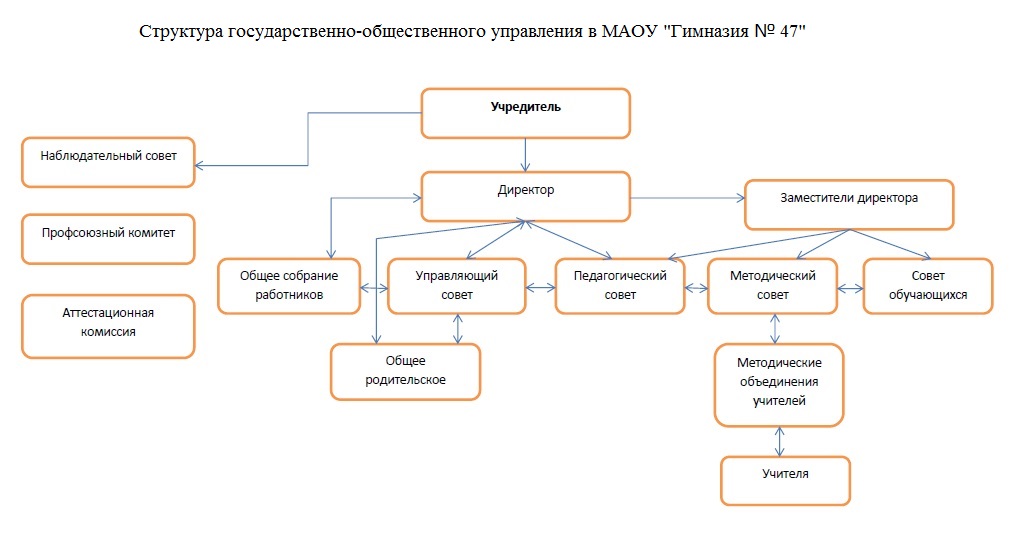 Значимыми событиями для гимназии в 2020 году стали:Разработка основной образовательной программы среднего общего образования и начало реализации её на уровне СОО.Организация дистанционного обучения для всех классов (в период пандемии).Капитальные ремонты по замене оконных блоков и созданию дополнительных учебных мест (введено в эксплуатацию два кабинета иностранного языка на втором этаже (12а и 12б) в общей сложности на 24 учебных места), обновление оформления сцены в актовом зале. Содержание и качество подготовки обучающихсяМАОУ «Гимназия № 47» – общеобразовательная организация, внедряющяя инновационные образовательные программы, ориентированные на обучение и развитие обучающихся на основе системно-деятельностного подхода. В соответствии с Уставом гимназия реализует основные общеобразовательные программы (начального общего, основного общего и среднего общего образования), адаптированную общеобразовательную программу для обучающегося с РАС, образовательные программы дошкольного образования общеразвивающей направленности и дополнительные общеразвивающие программы естественнонаучной, физкультурно-спортивной, художественной, туристско-краеведческой и социально-педагогической направленности.Цель образовательных программ – создание условий для освоения обучающимися содержания образования, соответствующего требованиям федеральных государственных образовательных стандартов. Основу образования составляет гуманитарная подготовка, обеспечивающая высокий уровень развития личности на основе знаний русского языка, иностранного языка (английского и немецкого), отечественной и мировой литературы.Образовательные программы направлены на обеспечение уровня образованности, соответствующего интеллектуальному потенциалу ученика, на развитие у обучающихся культуры умственного труда, навыков самообразования, методов и средств научного познания. Для всех 2-х – 9-х классов созданы условия для изучения государственного башкирского языка. На уровне начального общего образования (со 2-го класса) предусмотрено изучение одного иностранного языка (английского или немецкого), на уровне основного общего и среднего общего образования - изучение двух иностранных языков (английского и немецкого). На уровне основного общего образования реализуются программы, обеспечивающие дополнительную (углубленную) подготовку обучающихся по профильным предметам.Для обеспечения равных стартовых возможностей будущих первоклассников весной проводятся бесплатные занятия по дошкольной подготовке для детей, проживающих в микрорайоне гимназии, по следующим предметам: математика, развитие речи, подготовка руки к письму. В целях совершенствования образовательной деятельности, для формирования у выпускников ключевых компетенций и дальнейшей успешной социализации предпрофильная подготовка начинается в 9 классе, в старших классах реализуются программы следующих профилей обучения:- технологический (с углубленным изучением математики, физики и информатики); - гуманитарный (с углубленным изучением русского языка, литературы и обществознания);- информационно-технологический (с углублённым изучением математики, информатики);- социально-гуманитарный (с углублённым изучением истории, обществознания и экономики).Профильная подготовка обучающихся по предметам направлена на:- формирование общей культуры личности обучающихся на основе усвоения обязательного минимума содержания общеобразовательных и профильных программ;- адаптацию к жизни в обществе, создание основы для осознанного выбора и последующего освоения профессиональных образовательных программ.Образовательные технологии и методы обучения, используемые в образовательном процессе гимназии направлены как на формирование универсальных учебных действий, так и на формирование и развитие ключевых предметных и метапредметных компетентностей. Это личностно-ориентированные и практико-ориентированные, групповые, дифференцированные и индивидуальные, поисковые, исследовательские и творческие методы обучения. В гимназии сформирована система выявления и поддержки одарённых обучающихся. Через прилежное обучение, и активное участие в олимпиадах, конкурсах и соревнованиях различного уровня ребята имеют возможность раскрыть все свои способности. Ежегодно проходит церемония награждения победителей и призёров олимпиад, научно-практических конференций, спортивных соревнований, интеллектуальных и творческих конкурсов «Умники и умницы», где особо отличившиеся получают значок «Гордость гимназии». Воспитательная деятельность гимназии направлена на достижение целей и задач, поставленных на государственном уровне, и опирается на богатый практический опыт воспитательной работы коллектива. Цель воспитательной работы гимназии – формирование личности мыслящей, творческой, духовной, деятельной, гуманной, практичной, любящей свою Родину. Воспитательная деятельность реализуется в трёх сферах: в процессе обучения, во внеклассной образовательной среде, во внеурочной деятельности. Основные направления воспитательной деятельности по ФГОС духовно-нравственное, общеинтеллектуальное, общекультурное, социальное, спортивно-оздоровительное, дополняются мероприятиями по следующим направлениям: гражданско-патриотическое, экологическое, правовое, трудовое, национальное и интернациональное воспитание, воспитание культуры здорового образа жизни, эстетическое воспитание. 	Приоритетные принципы воспитательной деятельности:принцип личностного подхода;принцип природосообразности;принцип единства обучения, воспитания, развития;принцип гуманизации межличностных отношений всех объектов воспитательного процесса;принцип мотивации обучающихся к саморазвитию, самосовершенствованию, овладению практическими жизненными навыками.В гимназии успешно функционируют социально-психологическая служба (два социальных педагога и педагог-психолог), совет профилактики, орган ученического самоуправления «Школьная Дума». Ценным средством воспитания в гимназии являются традиции. Они формируют общие интересы, придают школьной жизни определённую прочность, надёжность и постоянство, сплачивают коллектив, обогащают жизнь гимназии.Создание в 80-е годы прошлого века музея Аркадия Петровича Гайдара стало результатом поисковой работы пионеров нашей школы. Ежегодно в феврале месяце проходят экскурсии для обучающихся начальной школы, где ребята, занимающиеся в кружке «Юный экскурсовод» знакомят ребят с жизнью и творчеством Аркадия Гайдара, а также рассказывают о том, как создавался музей и о том, что по городу Уфе ходил трамвай из металлолома, собранного ребятами 47-ой школы.Деятельность кружков и объединений, традиционные и ежегодно организуемые Школьной Думой новые мероприятия делают внеурочную деятельность в гимназии интересной и незабываемой.На протяжении более чем 10 лет гимназия находится в тройке лидеров Октябрьского района по организации спортивно-оздоровительной деятельности. Успешно действует спортивный клуб «Старт», в состав которого входят секции легкой атлетики, подвижных игр (для начальной школы), 6 секций волейбола (в сотрудничестве с ДЮСШ № 5). В летний период на базе гимназии действуют лагерь дневного пребывания «Солнышко» (июнь), профильные лагеря «Юные геологи» (июнь-июль), «Занимательный немецкий» (июнь). Летом 2020 года из-за пандемии лагеря не приступали к работе.В целях совершенствования воспитательного процесса и расширения воспитательного пространства гимназия поддерживает связи с различными учреждениями социума по вопросам воспитания. Наиболее активно гимназия сотрудничает с центром детского технического творчества «Биктырыш», центром детского творчества Октябрьского района, станцией юных натуралистов Октябрьского района, детским оздоровительно-образовательным центром туризма, краеведения и экскурсий «Меридиан», детской библиотекой № 38, детской школой искусств № 1, Башкирской государственной филармонией, Городским центром психолого-медико-социального сопровождения «Индиго», театрами города. В течение 2020 года классные коллективы продолжили участие в акциях «Мыльный бум», «Книжкина неделя», развешивали кормушки в зимнее время, проводили облагораживание территории и здания гимназии, ярко и красочно прошёл пятый ежегодный творческий фестиваль «Минута славы». В ряды Юнармии вступили 10 обучающихся 8б класса. В рамках программы «Башкортостан – школам России» сдана тонна макулатуры на создание двух фильмов для киноуроков.  Объединения дополнительного образования охватывают 70% учащихся гимназии, многие обучающиеся посещают по 2 объединения. Всего дополнительным образованием охвачено 98 % учащихся (с учётом тех, кто занимается в кружках и секциях микрорайона и города). Особой популярностью пользуются спортивные секции и кружки художественно-эстетического направления. Главной задачей дополнительного образования педагоги гимназии видят создание условий для развития творческого потенциала учащихся, их самореализации. Работа спортивных секций нацелена не столько на высокие спортивные достижения, сколько на оздоровление воспитанников. Качество и успеваемость обучающихся Кропотливая работа педагогов по сохранению контингента отличников и хорошистов, индивидуальный подход к успешным обучающимся, учёт возрастных особенностей обучающихся, взаимодействие с родителями обеспечивают высокие результаты качества обучения. Выпускники гимназии ежегодно успешно проходят государственную итоговую аттестацию. Анализ качества успеваемости гимназии показал, что по итогам 2019-2020 учебного года успеваемость составила 99,8%; качество успеваемости составило – 68%. Информация о результатах ЕГЭ по русскому языку выпускников 11-х классов Информация о результатах ЕГЭ по математике (профильный уровень) выпускников 11-х классовРезультаты единого государственного экзамена по выборуОрганизация учебного процесса, востребованность выпускниковКонтингент обучающихся Режим работы образовательного учрежденияВ связи с переходом на пятидневную учебную неделю появилась возможность один раз в месяц проводить тематические субботы, в мероприятиях которых заняты все обучающиеся, организовывать встречи, экскурсии и другие мероприятия совместно с родителями. Во время дистанционного обучения в целях здоровьесбережения время начала и продолжительность уроков отличались от постоянного расписанияКачество кадрового обеспечения	В гимназии трудятся заслуженный учитель Российской Федерации, два отличника народного просвещения Российской Федерации, 9 отличников образования Республики Башкортостан, 5 педагогов, имеющих профессиональные звания «Учитель-мастер» и «Педагог-исследователь», 3 победителя российского конкурса учителей в рамках приоритетного национального проекта «Образование». Два учителя немецкого языка прошли годовую стажировку в образовательных учреждениях Федеративной Республики Германия. В гимназии ведётся большая профилактическая работа по предотвращению правонарушений и преступлений среди подростков. Работает социально-психологическая служба, проводятся заседания Совета профилактики (не реже 1 раза в 2 месяца), общественного наркологического поста. Совместно с Отделом по делам несовершеннолетних (ОДН) района реализуется план работы по предупреждению противоправного поведения и безнадзорности среди обучающихся. В тесной взаимосвязи с классными руководителями и родителями ведётся работа по профилактике наркомании и токсикомании.На конец 2020 года в гимназии 7 (+1) детей из группы риска, трое (-2) на внутришкольном учёте.Материально-техническое, учебно-методическое и библиотечно-информационное обеспечениеДля осуществления образовательного процесса в гимназии года функционируют 43 учебных кабинета, из них 14 кабинетов начальных классов, 4 кабинета русского языка и литературы, 3 кабинета математики, 4 кабинета английского языка, 4 кабинета немецкого языка, 2 кабинета истории и обществознания, 1 кабинет башкирского языка, 2 кабинета информатики и информационных технологий, 2 учебные мастерские (слесарно-столярная и обслуживающего труда), 2 спортивных зала (большой и малый), по одному кабинету географии, биологии, физики, химии, музыки, зеркальный зал.Благодаря работе стабильного педагогического коллектива в гимназии собраны и сохранены в рабочем состоянии приборы, наглядные пособия, инструменты, учебное оборудование предметных кабинетов. На уроках физики обучающиеся могут наблюдать действие и работу различных приборов (60 наименований). Кабинеты физики, химии, биологии полностью укомплектованы необходимым оборудованием для выполнения практических и лабораторных работ каждым учеником индивидуально. В кабинете биологии имеются гербарии по общей биологии, защиты лесонасаждений, вредных и лекарственных растений, по систематике; коллекции вредных сельскохозяйственных культур; модели органов человека, скелет; муляжи плодов и корнеплодов; таблицы; комплект оборудования для лабораторных работ; микроскопы; препараты. В лаборантской кабинета химии имеются наборы химических реактивов органических и неорганических веществ; минеральные кислоты; коллекции нефтепродуктов, каменного угля, металлов, неметаллов и все необходимые для ведения учебного процесса приборы.Первые профессиональные и трудовые навыки обучающиеся гимназии получают в кабинетах технологии. Для обучения девочек функционируют швейный и кулинарный цеха, где установлены швейные машины с ручным приводом (6 штук), три машины с электроприводом, включая «Оверлог», 4 машины с ножным приводом; электрические плиты «Мечта» (2 штуки). Кабинеты истории и географии укомплектованы новыми картами, барометром, гербариями растений по природным зонам, коллекцией полезных ископаемых, макетами водораздела и оврага.Кабинеты филологических дисциплин оборудованы демонстрационными стендам, таблицами, наглядными пособиями, художественными, учебными и словарными изданиями.В кабинетах иностранного языка имеются учебные таблицы, музыкальные центры, видеомагнитофоны, аудиомагнитолы, телевизоры, ноутбук, учебные аудио и видеоматериалы, словари.Библиотечный фонд гимназии в 2020 году составляет 34029 единиц. Кроме учебников в фонд входит художественная-методическая литература на русском языке – 20156, на башкирском языке – 702; учебников на русском языке – 12224, на башкирском языке – 947; периодических изданий – 13 наименований, из них региональных изданий – 12.В гимназии имеются 2 спортивных зала: большой (273 м2) и малый (96,6 м2); оборудован зеркальный зал (61,1 м2), имеется лыжная база, кабинет врача (24,8 м2), процедурный кабинет (16,5 м2), кабинет психолога (9,3 м2) и логопеда (10,2 м2)Оценка функционирования внутренней системы оценки качества образованияВнутренняя система оценки качества образования (ВСОКО) гимназии представляет собой деятельность по информационному обеспечению управления гимназией, основанную на систематическом анализе качества реализации образовательной деятельности, её ресурсного обеспечения и её результатов. Внутренняя система оценки качества образования (ВСОКО) гимназии осуществляется по следующим направлениям:Качество образовательных результатов (предметные результаты обучения (включая внутреннюю и внешнюю диагностики, в том числе ГИА обучающихся 9, 11х классов), метапредметные результаты обучения (включая внутреннюю и внешнюю диагностики), личностные результаты (включая показатели социализации обучающихся), здоровье обучающихся (динамика),  достижения обучающихся на конкурсах, соревнованиях, олимпиадах, удовлетворённость родителей качеством образовательных результатов, профессиональное самоопределение обучающихся.Качество реализации образовательного процесса (основные образовательные программы, программы внеурочной деятельности, качество уроков и индивидуальной работы с обучающимися, качество внеурочной деятельности (включая классное руководство), удовлетворённость учеников и родителей уроками и условиями в школе, адаптация обучающихся к условиям школьного обучения и при переходе на следующий уровень образования.Качество условий, обеспечивающих образовательный процесс (материально-техническое обеспечение,  информационно-развивающая среда, санитарно-гигиенические и эстетические условия, медицинское сопровождение, организация питания, психологический климат, кадровое обеспечение).В 2020 году произошли изменения в качестве образовательного процесса (педагоги освоили и применяют новые дистанционные технологии, реализуют индивидуальный подход к тем, кто соблюдает режим самоизоляции), а также в качестве условий, обеспечивающих образовательный процесс: отремонтированы и оборудованы два кабинета иностранных языков, по программе «Создание дополнительных мест», заменены все оконные блоки по программе «Энергосбережение», всем обучающимся начальной школы предоставляются бесплатные завтраки, что значительно увеличивает охват горячим питанием.Показатели деятельности Муниципального автономного общеобразовательного учреждения «Гимназия № 47 имени А.П. Гайдара» городского округа город Уфа Республики Башкортостан за 2020 учебный год Результаты анализа показателей деятельности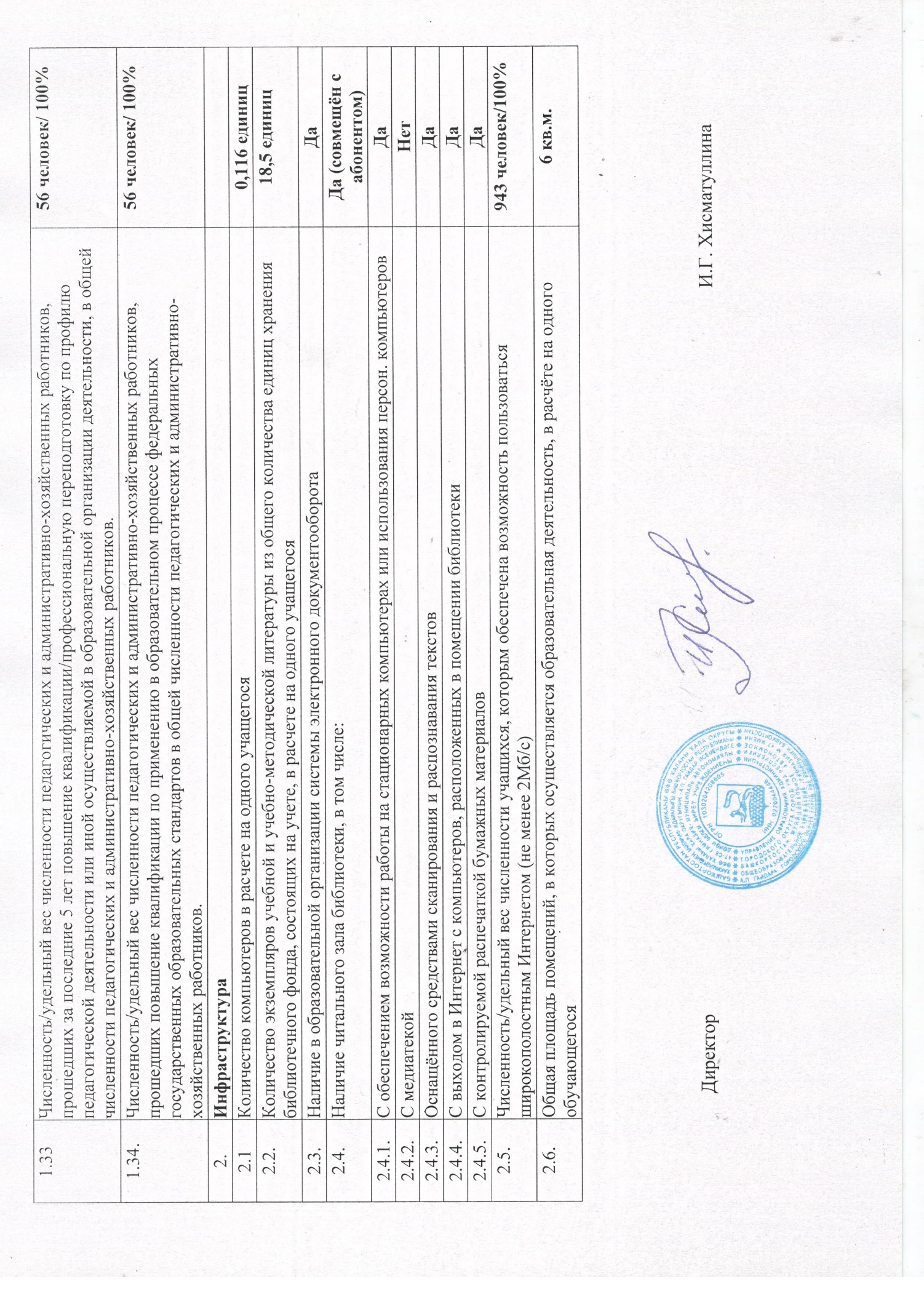 1 класс2-4 классы2-4 классы2-4 классы2-4 классы5-9 классы5-9 классы5-9 классы5-9 классы10-11 классы10-11 классы10-11 классыИтого по ООИтого по ООИтого по ООИтого по ОО1 классвсего уч-сяиз них ЗПРуспеваемость %качество %всего уч-сяиз них ЗПРуспеваемость %качество %всего уч-сяуспеваемость %качество %всего уч-сяиз них ЗПРуспеваемость %качество %127300110071,6396099,863,612510073,6948099,868Кол-во выпускников текущего года, сдававших ЕГЭУспеваемость, %Средний баллКоличество выпускников, не набравших минимального балла7010073,50Кол-во выпускников текущего года, сдававших ЕГЭУспеваемость, %Средний баллКоличество выпускников, не набравших минимального балла5310061,30ФизикаФизикаФизикаФизикаХимияХимияХимияХимияОбществознаниеОбществознаниеОбществознаниеОбществознаниеКол-во сдававших экзаменУспеваемость %Средний баллКол-во выпускников не набравших минимального баллаКол-во сдававших экзаменУспеваемость %Средний баллКол-во выпускников не набравших минимального баллаКол-во сдававших экзаменУспеваемость %Средний баллКол-во выпускников не набравших минимального балла1310067,30510073,002796,959,11ИнформатикаИнформатикаИнформатикаИнформатикаБиологияБиологияБиологияБиологияЛитератураЛитератураЛитератураЛитератураКол-во сдававших экзаменУспеваемость %Средний баллКол-во выпускников не набравших минимального баллаКол-во сдававших экзаменУспеваемость %Средний баллКол-во выпускников не набравших минимального баллаКол-во сдававших экзаменУспеваемость %Средний баллКол-во выпускников не набравших минимального балла2391,363,72887,556,51610050,10ИсторияИсторияИсторияИсторияГеографияГеографияГеографияГеографияАнглийский языкАнглийский языкАнглийский языкАнглийский языкКол-во сдававших экзаменУспеваемость %Средний баллКол-во выпускников не набравших минимального баллаКол-во дававших экзаменУспеваемость %Средний баллКол-во выпускников не набравших минимального баллаКоличество сдававших экзаменУспеваемость %Средний баллКол-во выпускников не набравших минимального балла310052,30310057,30710072,40Начальная школаОсновная школаСредняя школаВсего Общее количество обучающихся427396125948Общее количество классов / средняя наполняемость классов, в том числе:14 / 3015/264 / 3133 / 29Начальная школаОсновная школаСредняя школаПродолжительность учебной недели (дней)555Продолжительность уроков (минут)40 (1 классы:в 1 полугодии – 35,во втором – 40)4040Продолжительность перерывов (минут)минимальная  10максимальная 20минимальная  10максимальная 20минимальная  10максимальная 20Периодичность проведения промежуточной аттестации обучающихсячетвертьчетвертьполугодие N п/пПоказателиЕдиница измерения1.Образовательная деятельность1.1Общая численность учащихся948 человек1.2Численность учащихся по образовательной программе начального общего образования427 человек1.3Численность учащихся по образовательной программе основного общего образования396 человек1.4Численность учащихся по образовательной программе среднего общего образования125 человек1.5Численность/удельный вес численности учащихся, успевающих на "4" и "5" по результатам промежуточной аттестации, в общей численности учащихся559 человек / 58,9 %1.6Средний балл государственной итоговой аттестации выпускников 9 класса по русскому языку-1.7Средний балл государственной итоговой аттестации выпускников 9 класса по математике-1.8Средний балл единого государственного экзамена выпускников 11 класса по русскому языку73,5 балла1.9Средний балл единого государственного экзамена выпускников 11 класса по математике61,3 балла1.10Численность/удельный вес численности выпускников 9 класса, получивших неудовлетворительные результаты на государственной итоговой аттестации по русскому языку, в общей численности выпускников 9 класса-1.11Численность/удельный вес численности выпускников 9 класса, получивших неудовлетворительные результаты на государственной итоговой аттестации по математике, в общей численности выпускников 9 класса-1.12Численность/удельный вес численности выпускников 11 класса, получивших результаты ниже установленного минимального количества баллов единого государственного экзамена по русскому языку, в общей численности выпускников 11 класса0 / 0 %1.13Численность/удельный вес численности выпускников 11 класса, получивших результаты ниже установленного минимального количества баллов единого государственного экзамена по математике, в общей численности выпускников 11 класса0 / 0 %1.14Численность/удельный вес численности выпускников 9 класса, не получивших аттестаты об основном общем образовании, в общей численности выпускников 9 класса-1.15Численность/удельный вес численности выпускников 11 класса, не получивших аттестаты о среднем общем образовании, в общей численности выпускников 11 класса-1.16Численность/удельный вес численности выпускников 9 класса, получивших аттестаты об основном общем образовании с отличием, в общей численности выпускников 9 класса9 / 10,5%1.17Численность/удельный вес численности выпускников 11 класса, получивших аттестаты о среднем общем образовании с отличием, в общей численности выпускников 11 класса13 / 17,5 %1.18Численность/удельный вес численности учащихся, принявших участие в различных олимпиадах, смотрах, конкурсах, в общей численности учащихся511 человек/54%1.19Численность/удельный вес численности учащихся-победителей и призеров олимпиад, смотров, конкурсов, в общей численности учащихся, в том числе:42 человек/4,5%1.19.1Регионального уровня25 человека/2,6 %1.19.2Федерального уровня11 человек/1,1 %1.19.3Международного уровня6 человек/0,4 %1.20Численность/удельный вес численности учащихся, получающих образование с углубленным изучением отдельных учебных предметов, в общей численности учащихся0 человек/ 0%1.21Численность/удельный вес численности учащихся, получающих образование в рамках профильного обучения, в общей численности учащихся125 человек/ 13,1 %1.22Численность/удельный вес численности обучающихся с применением дистанционных образовательных технологий, электронного обучения, в общей численности учащихся0 человек/ 0%1.23Численность/удельный вес численности учащихся в рамках сетевой формы реализации образовательных программ, в общей численности учащихся0 человек/ 0%1.24Общая численность педагогических работников, в том числе:50 человек1.25Численность/удельный вес численности педагогических работников, имеющих высшее образование, в общей численности педагогических работников47 человек/ 94 %1.26Численность/удельный вес численности педагогических работников, имеющих высшее образование педагогической направленности (профиля), в общей численности педагогических работников47 человек/ 94 %1.27Численность/удельный вес численности педагогических работников, имеющих среднее профессиональное образование, в общей численности педагогических работников3 человека/ 6 %1.28Численность/удельный вес численности педагогических работников, имеющих среднее профессиональное образование педагогической направленности (профиля), в общей численности педагогических работников3 человека/ 6 %1.29Численность/удельный вес численности педагогических работников, которым по результатам аттестации присвоена квалификационная категория в общей численности педагогических работников, в том числе:45 человек/ 90%1.29.1Высшая36 человек/72 %1.29.2Первая9 человек/18 %1.30Численность/удельный вес численности педагогических работников в общей численности педагогических работников, педагогический стаж работы которых составляет:1.30.1До 5 лет5 человек/ 10 %1.30.2Свыше 30 лет10 человек /20 % 1.31Численность/удельный вес численности педагогических работников в общей численности педагогических работников в возрасте до 30 лет3 человека/ 6 %1.32Численность/удельный вес численности педагогических работников в общей численности педагогических работников в возрасте от 55 лет19 человек/ 38%